Liebe Gäste!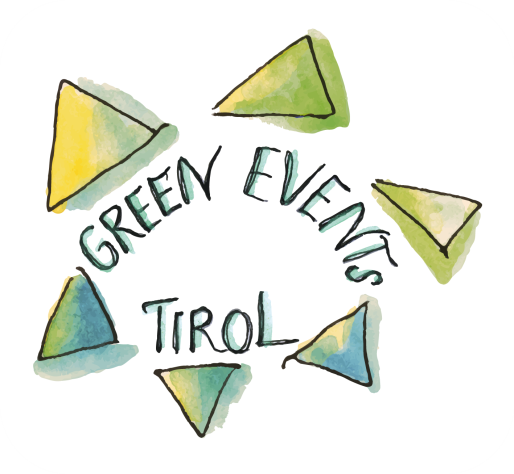 Die Veranstaltung xy wird nach den Kriterien von GREEN EVENTS TIROL organisiert, daher bitten wir Sie auf Einwegverpackungen zu verzichten und sich am bereit-gestellten Buffet zu bedienen.Wussten Sie, dass es 450 Jahre dauern kann bis ein Plastikbecher abgebaut wird?Vielen Dank für Ihren Beitrag!